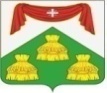 ПОСТАНОВЛЕНИЕАдминистрации муниципального образованияКопнинское Собинского района27.11.2023		                                                                                                                  № 193с.ЗаречноеОб утверждении Программы профилактики рисков причинения вреда (ущерба) охраняемым законом ценностям при осуществлении на территории муниципального образования Копнинское Собинского района муниципального контроля в сфере благоустройства на 2024 год  В соответствии со статьей 17.1 Федерального закона от 06 октября 2003 года № 131-ФЗ «Об общих принципах организации местного самоуправления в Российской Федерации», частью 4 статьи 44 Федерального закона от 31 июля 2020 года № 248-ФЗ «О государственном контроле (надзоре) и муниципальном контроле в Российской Федерации», постановлением Правительства Российской Федерации от 25 июня 2021 года № 990 «Об утверждении Правил разработки и утверждения контрольными (надзорными) органами программы профилактики рисков причинения вреда (ущерба) охраняемым законом ценностям»,  Уставом муниципального образования Копнинское Собинского района, Совет народных депутатов муниципального образования Копнинское Собинского района                   р е ш и л:1. Утвердить Программу профилактики рисков причинения вреда (ущерба) охраняемым законом ценностям при осуществлении на территории муниципального образования Копнинское Собинского района муниципального контроля в сфере благоустройства на 2024 год согласно приложению.2. Контроль за выполнением настоящего постановления оставляю за собой.          3. Постановление вступает в силу с момента подписания,  подлежит размещению на официальном сайте органов местного самоуправления муниципального образования Копнинское Собинского района  в сети Интернет.         Глава администрации                                                                       И.В.ГолубевПриложениек постановлениюадминистрации МО Копнинское от 27.11.2023  № 193ПРОГРАММАпрофилактики рисков причинения вреда (ущерба) охраняемым законом ценностям по муниципальному контролю в сфере благоустройства на территории муниципального образования Копнинское Собинского района на 2024 год1. Общие положения1.1. Настоящая программа разработана в соответствии со статьей 44 Федерального закона от 31 июля 2021 г. № 248-ФЗ «О государственном контроле (надзоре) и муниципальном контроле в Российской Федерации», постановлением Правительства Российской Федерации от 25 июня 2021 г. № 990 «Об утверждении Правил разработки и утверждения контрольными (надзорными) органами программы профилактики рисков причинения вреда (ущерба) охраняемым законом ценностям» и предусматривает комплекс мероприятий по профилактике рисков причинения вреда (ущерба) охраняемым законом ценностям при осуществлении муниципального контроля в сфере благоустройства на территории муниципального образования Копнинское Собинского района.1.2. Срок реализации Программы - 2024 год.2.Анализ текущего состояния  муниципального контроля в сфере благоустройства2.1. Муниципальный контроль в сфере благоустройства на территории муниципального образования Копнинское Собинского района осуществляется в соответствии с Федеральным законом от 31.07.2020 г. № 248-ФЗ «О государственном контроле (надзоре) и муниципальном контроле в Российской Федерации», Федеральным законом от 06.10.2003 года № 131-ФЗ «Об общих принципах организации местного самоуправления в Российской Федерации», Уставом муниципального образования Копнинское.2.2. Муниципальный контроль в сфере благоустройства на территории  муниципального образования Копнинское осуществляет администрация муниципального образования Копнинское (далее – орган муниципального контроля).2.3. Муниципальный контроль в сфере благоустройства осуществляется в форме проведения  внеплановых проверок соблюдения Правил благоустройства и обеспечения санитарного состояния территории муниципального образования              Копнинское, информирования и консультирования физических и юридических лиц,  проживающих и (или) осуществляющих деятельность на территории муниципального образования Копнинское, об установленных Правилах благоустройства.В рамках муниципального контроля в сфере благоустройства в соответствии с Правилами благоустройства и обеспечения санитарного состояния территории муниципального образования Копнинское осуществляется выявление и предупреждение правонарушений в области благоустройства территорий муниципального образования Копнинское.  3. Цели и задачи программыНастоящая  Программа разработана на 2024 год и определяет цели, задачи и порядок осуществления администрацией муниципального образования Копнинское профилактических мероприятий, направленных на предупреждение нарушений обязательных требований в сфере благоустройства территорий муниципального образования Копнинское Собинского района.Целями профилактической работы являются:- стимулирование добросовестного соблюдения обязательных требований в сфере благоустройства всеми контролируемыми лицами;- устранение условий, причин и факторов, способных привести к нарушениям обязательных требований и (или) причинению вреда (ущерба) охраняемым законом ценностям;- доведение обязательных требований до контролируемых лиц, повышение информированности о способах их соблюдения.Задачами профилактической работы являются:- укрепление системы профилактики нарушений обязательных требований в сфере благоустройства;- выявление причин, факторов и условий, способствующих нарушениям обязательных требований, разработка мероприятий, направленных на устранение таких причин;- повышение правосознания и правовой культуры юридических лиц, индивидуальных предпринимателей и граждан.4. Перечень профилактических мероприятий, сроки (периодичность) их проведения5. Показатели результативности и эффективности Программы№ п/пНаименование мероприятияСрок исполненияОтветственные должностные лица администрации МО КопнинскоеСпособ реализации1.Информированиепо вопросам соблюдения обязательных требований посредством размещения соответствующих сведений на официальном сайте администрации и в печатном издании   постоянноЗаместитель главы  администрации МО Копнинскоепосредством размещения информации в разделе «Муниципальный контроль» на официальном сайте2.Обобщение правоприменительной практикиежегодно не позднее 30 января года, следующего за годом обобщения правоприменительной практики. Заместитель главы  администрации МО Копнинскоепосредством размещения доклада в разделе «Муниципальный контроль» на официальном сайте3.Объявление предостереженийПостоянно при наличии оснований, предусмотренных статьей 49 Федерального закона от 31.07.2020 № 248-ФЗ «О государственном контроле (надзоре) и муниципальном контроле в Российской Федерации»Заместитель главы  администрации МО Копнинскоепосредством выдачи лично или почтовым отправлением4.КонсультированиеПо мере обращения подконтрольных субъектовЗаместитель главы  администрации МО Копнинскоеустно, письменно, посредством ВКС, посредством размещения письменных ответов на запросы по электронной почте№ п/пНаименование показателяВеличина1.Полнота информации, размещенной на официальном сайте администрации МО Куриловское в соответствии с частью 3 статьи 46 Федерального закона от 31 июля 2021 г. № 248-ФЗ «О государственном контроле (надзоре) и муниципальном контроле в Российской Федерации»100 %2.Удовлетворенность контролируемых лиц и их представителями консультированием100 % от числа обратившихся3.Количество проведенных профилактических мероприятийне менее 5 мероприятий, проведенных контрольным органом